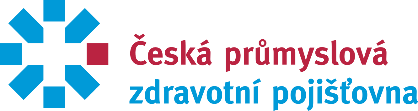 Oznámení o odjezdu / ЧЕСНА ЗАЯВА osoby, která je držitelem víza o strpění D/VS/U nebo D/DO/66_ (dle zákona č. 65/2022 Sb.)  
особи, котра є власником візи толерантності D/VS/U або D/DO/66_ (згідно із законом №  
65/2022 Зб.) Jméno / Ім’я:  ……………………………………………..……………………………………...............................................Příjmení / Прізвище:   …………………………………………………………………………........................Číslo pojištěnce / Номер страхового полісу: ………………………………………………........................Telefon, e-mail / E-mail, телефон: …………………………………………………………......................................... Prohlašuji, že ukončuji pobyt v České republice ke dni / Я заявляю, що завершую перебування у Чеській Республіці на дату …………………………………………….V / Місце:   ………………………............  Dne / дата: ………………………............  ……………………………………   Podpis / Підпис  